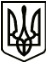 МЕНСЬКА МІСЬКА РАДАРОЗПОРЯДЖЕННЯ 27 жовтня 2021року	м. Мена	№ 378Про нагородження Почесною грамотою Менської міської ради	Відповідно до Положення про Почесну грамоту міської ради, затвердженого рішенням 21 сесії Менської міської ради 5 скликання від 17  липня 2008 року «Про Положення про Почесну грамоту міської ради», Програми вшанування, нагородження громадян Почесною грамотою Менської міської ради на 2020 - 2022 роки, затвердженої рішенням 36  сесії Менської міської ради 7 скликання від 26 грудня 2019 року № 679 «Про затвердження програми вшанування громадян Почесною грамотою Менської міської ради на 2020-2022 роки» зі змінами, керуючись п.  20 ч. 4 ст. 42 Закону України «Про місцеве самоврядування в Україні», враховуючи подання директора КУ «Територіальний центр соціального обслуговування (надання соціальних послуг)» Менської міської ради Гончар Н.В., заступника міського голови з питань діяльності виконавчих органів ради Прищепи В.В.:1. Нагородити Почесною грамотою Менської міської ради за високий професіоналізм, відповідальність, сумлінну працю, вагомий особистий внесок у забезпечення реалізації державної політики у сфері соціального захисту населення та з нагоди Дня працівника соціальної сфериГОНЧАР Наталію Вікторівну, директора КУ «Територіальний центр соціального обслуговування (надання соціальних послуг)» Менської міської ради.2. Нагородити Почесною грамотою Менської міської ради за високий професіоналізм, відповідальність, сумлінну працю та з нагоди Дня працівника соціальної сфери1) ДЕВИЦЬКУ Оксану Миколаївну, соціального робітника по с.Осьмаки відділення соціальної допомоги вдома КУ «Територіальний центр соціального обслуговування (надання соціальних послуг)» Менської міської ради;2) КОРДИКА Петра Михайловича, тракториста відділення організації надання адресної натуральної та грошової допомоги КУ «Територіальний центр соціального обслуговування (надання соціальних послуг)» Менської міської ради;3) НАГОРНОГО Сергія Вікторовича, провідного фахівця із соціальної роботи КУ «Територіальний центр соціального обслуговування (надання соціальних послуг)» Менської міської ради;4) ПЕТРИКЕЙ Антоніну Борисівну, соціального робітника по м.Мена відділення соціальної допомоги вдома КУ «Територіальний центр соціального обслуговування (надання соціальних послуг)» Менської міської ради;5) РАДЧЕНКО Ольгу Анатоліївну, соціального робітника по с.Феськівка відділення соціальної допомоги вдома КУ «Територіальний центр соціального обслуговування (надання соціальних послуг)» Менської міської ради.3. Вручити нагородженим Почесною грамотою Менської міської ради  грошову винагороду в розмірі 248  грн.  45 коп. (кожному) з урахуванням податку з доходів фізичних осіб та військового збору. 4. Кошти без урахування податку з доходів фізичних осіб, військового збору зарахувати на картковий рахунок начальника відділу документування та забезпечення діяльності апарату Менської міської ради Жураковської А.В. для подальшого вручення особам, які нагороджуються Почесною грамотою.Міський голова 							Геннадій ПРИМАКОВ